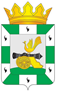 МУНИЦИПАЛЬНОЕ ОБРАЗОВАНИЕ«СМОЛЕНСКИЙ РАЙОН» СМОЛЕНСКОЙ ОБЛАСТИСМОЛЕНСКАЯ РАЙОННАЯ ДУМАРЕШЕНИЕот 27 сентября 2018 года         № 52Об утверждении Положения о порядке управления и распоряжения муниципальной собственностью муниципального образования «Смоленский район» Смоленской областиВ соответствии с Федеральным законом от 6 октября 2003 года № 131-ФЗ «Об общих принципах организации местного самоуправления в Российской Федерации», подпунктом 11.1 статьи 154 Федерального закона от 22 августа 2004 года № 122-ФЗ «О внесении изменений в законодательные акты Российской Федерации и признании утратившими силу некоторых законодательных актов Российской Федерации в связи с принятием федеральных законов «О внесении изменений и дополнений в Федеральный закон «Об общих принципах организации законодательных (представительных) и исполнительных органов государственной власти субъектов Российской Федерации» и «Об общих принципах организации местного самоуправления в Российской Федерации», Уставом муниципального образования «Смоленский район» Смоленской области, Смоленская районная Дума РЕШИЛА:1. Утвердить Положение о порядке управления и распоряжения муниципальной собственностью муниципального образования «Смоленский район» Смоленской области, согласно приложению.2. Настоящее решение вступает в силу после его официального опубликования.3. Со дня вступления в силу настоящего решения признать утратившим силу решение Смоленской районной Думы от 02 августа 2012 года № 98 «Об утверждении Положения о порядке управления и распоряжения муниципальной собственностью муниципального образования «Смоленский район» Смоленской области».Глава муниципального образования«Смоленский район» Смоленской области                           О. Н. ПавлюченковаПредседатель Смоленской районной Думы                            Ю.Г. Давыдовский                                                                                                             Приложение                                                                                         Утверждено  Смоленской районной Думой от 27 сентября 2018 года № 52ПОЛОЖЕНИЕО ПОРЯДКЕ УПРАВЛЕНИЯ И РАСПОРЯЖЕНИЯ МУНИЦИПАЛЬНОЙСОБСТВЕННОСТЬЮ МУНИЦИПАЛЬНОГО ОБРАЗОВАНИЯ«СМОЛЕНСКИЙ РАЙОН» СМОЛЕНСКОЙ ОБЛАСТИРаздел I. ОБЩИЕ ПОЛОЖЕНИЯ1. Настоящее Положение о порядке управления и распоряжения муниципальной собственностью муниципального образования «Смоленский район» Смоленской области (далее - Положение) в соответствии с федеральным и областным законодательством, Уставом муниципального образования «Смоленский район» Смоленской области (далее - Устав), Приказом Министерства Экономического развития Российской Федерации от 30.08.2011 № 424 «Об утверждении порядка ведения органами местного самоуправления реестров муниципального имущества» устанавливает порядок управления и распоряжения муниципальной собственностью муниципального образования «Смоленский район» Смоленской области и участия органов местного самоуправления муниципального образования «Смоленский район» Смоленской области (далее - органы местного самоуправления) в гражданско-правовых отношениях по управлению и распоряжению муниципальной собственностью муниципального образования «Смоленский район» Смоленской области (далее - район).2. Порядок управления и распоряжения отдельными видами объектов муниципальной собственности регулируется жилищным, бюджетным, земельным, водным и лесным Кодексами Российской Федерации, законодательством  о недрах и объектах животного мира. 				3. В собственности района может находиться имущество, указанное в статье 50 Федерального закона от 6 октября 2003 года № 131-ФЗ «Об общих принципах организации местного самоуправления в Российской Федерации» (далее - Федеральный закон).4. Муниципальная собственность района формируется:4.1. В результате разграничения государственной собственности на федеральную собственность, собственность субъектов Российской Федерации и муниципальную собственность.4.2. Посредством взимания налогов, сборов и иных обязательных платежей, подлежащих зачислению в местный бюджет.4.3. Посредством приобретения имущества в собственность в порядке, предусмотренном федеральным и областным законодательством.4.4. Посредством приема в муниципальную собственность района объектов федеральной, областной собственности и муниципальной собственности других муниципальных образований.4.5. Посредством получения доходов от использования муниципальной собственности района.4.6. На основании решения суда, устанавливающего право муниципальной собственности района.4.7. Иными способами, предусмотренными федеральным и областным законодательством.5. В муниципальную собственность района может приобретаться любое имущество, за исключением объектов, приобретение которых в собственность муниципального образования не допускается в соответствии с федеральными законами.6. Основаниями прекращения права муниципальной собственности муниципального района являются:6.1. Отчуждение муниципальным районом имущества другим лицам, в том числе посредством передачи объектов муниципальной собственности муниципального района в федеральную и областную собственность, передача имущества в собственность других муниципальных образований.6.2. Отказ от права собственности.6.3. Гибель или уничтожение имущества.6.4. Отчуждение имущества унитарным предприятием.6.5. Принудительное изъятие имущества по основаниям, предусмотренным федеральным и областным законодательством.6.6. Иные предусмотренные федеральным и областным законодательством.7. Безвозмездное отчуждение объектов муниципальной собственности района не допускается, за исключением случаев, предусмотренных федеральным законодательством и принятыми в соответствии с ним областными законами.8. Управление и распоряжение муниципальной собственностью района направлено на достижение следующих целей:8.1. Увеличение доходов бюджета муниципального образования «Смоленский район» Смоленской области.8.2. Оптимизация структуры муниципальной собственности района в интересах обеспечения устойчивых предпосылок для роста экономики района.8.3. Вовлечение максимального количества объектов муниципальной собственности района в процесс совершенствования управления.8.4. Использование муниципальной собственности района в качестве инструмента для привлечения инвестиций в реальный сектор экономики района.8.5. Полная инвентаризация объектов муниципальной собственности района, разработка и реализация системы учета этих объектов и оформление прав на них.8.6. Повышение эффективности управления муниципальной собственностью района с использованием всех современных методов и финансовых инструментов, детальная правовая регламентация процессов управления.8.7. Классификация объектов муниципальной собственности района по признакам, определяющим специфику управления.8.8. Обеспечение контроля над использованием и сохранностью муниципальной собственности района.8.9. Обеспечение гласности при совершении сделок с объектами муниципальной собственности района.8.10. Обеспечение равных прав у всех субъектов предпринимательской деятельности на доступ к совершению сделок с объектами муниципальной собственности района.8.11. Обеспечение защиты имущественных интересов района в отношении муниципальной собственности района, в том числе от рисков, гибели и повреждения, в случае непредвиденных природных, техногенных и других явлений.9. От имени района как собственника принадлежащего ему имущества могут своими действиями приобретать и осуществлять имущественные и личные неимущественные права и обязанности, выступать в суде органы местного самоуправления района в рамках своей компетенции, установленной Уставом.10. Органы местного самоуправления района, осуществляющие полномочия в сфере управления и распоряжения муниципальной собственностью района:10.1. Глава муниципального образования «Смоленский район» Смоленской области (далее - Глава муниципального образования).10.2. Смоленская районная Дума (далее - Дума).10.3. Администрация муниципального образования «Смоленский район» Смоленской области (далее - Администрация).11. В случаях и порядке, предусмотренных нормативными правовыми актами района, от имени района по специальному поручению органов местного самоуправления района по вопросам управления и распоряжения объектами муниципальной собственности района могут выступать юридические лица, граждане на основании специального поручения Администрации.12. Объекты муниципальной собственности района подлежат обязательному учету.13. Учет объектов муниципальной собственности района осуществляется уполномоченным органом района – комитетом по управлению муниципальным имуществом Администрации муниципального образования «Смоленский район» Смоленской области (далее - Комитет) в Реестре объектов муниципальной собственности района (далее - Реестр).14. Ведение Реестра осуществляется в соответствии с Приказом Министерства экономического развития Российской Федерации от 30.08.2011 № 424 «Об утверждении порядка ведения органами местного самоуправления реестров муниципального имущества».14.1. Объектами учета в Реестре являются:- находящееся в муниципальной собственности недвижимое имущество (здание, строение, сооружение или объект незавершенного строительства, земельный участок, жилое, нежилое помещение или иной прочно связанный с землей объект, перемещение которого без соразмерного ущерба его назначению невозможно, либо иное имущество, отнесенное законом к недвижимости);- находящееся в муниципальной собственности движимое имущество, акции, доли (вклады) в уставном (складочном) капитале хозяйственного общества или товарищества либо иное не относящееся к недвижимости имущество, стоимость которого превышает размер, установленный решениями представительных органов соответствующих муниципальных образований, а также особо ценное движимое имущество, закрепленное за автономными и бюджетными муниципальными учреждениями и определенное в соответствии с Федеральным законом от 3 ноября . № 174-ФЗ «Об автономных учреждениях», Федеральным законом от 12 января 1996 г. № 7-ФЗ «О некоммерческих организациях»;- муниципальные унитарные предприятия, муниципальные учреждения, хозяйственные общества, товарищества, акции, доли (вклады) в уставном (складочном) капитале которых принадлежат муниципальным образованиям, иные юридические лица, учредителем (участником) которых является муниципальное образование.14.2. Комитет обязан: - обеспечивать соблюдение правил ведения Реестра и требований, предъявляемых к системе ведения Реестра;-   обеспечивать соблюдение прав доступа к Реестру и защиту государственной и коммерческой тайны;- осуществлять информационно-справочное обслуживание, выдавать выписки из Реестра.14.3. Реестр состоит из 3 разделов:- в раздел 1 включаются сведения о муниципальном недвижимом имуществе;- в раздел 2 включаются сведения о муниципальном движимом имуществе;- в раздел 3 включаются сведения о муниципальных унитарных предприятиях, муниципальных учреждениях, хозяйственных обществах, товариществах, акции, доли (вклады) в уставном (складочном) капитале которых принадлежат муниципальным образованиям, иных юридических лицах, в которых муниципальное образование является учредителем (участником).14.4. Внесение в Реестр сведений об объектах учета и записей об изменении сведений о них осуществляется на основе письменного заявления правообладателя недвижимого и (или) движимого имущества, сведения о котором подлежат включению в разделы 1 и 2 реестра, или лица, сведения о котором подлежат включению в раздел 3 реестра.Сведения о создании органом местного самоуправления муниципальных унитарных предприятий, муниципальных учреждений, хозяйственных обществ и иных юридических лиц, а также об участии муниципального образования в юридических лицах вносятся в реестр на основании принятых решений о создании (участии в создании) таких юридических лиц.15. Внесение в реестр записей об изменении сведений о муниципальных унитарных предприятиях, муниципальных учреждениях и иных лицах, учтенных в разделе 3 реестра, осуществляется на основании письменных заявлений указанных лиц, к которым прилагаются заверенные копии документов, подтверждающих изменение сведений. Соответствующие заявления предоставляются Комитет, в 2-недельный срок с момента изменения сведений об объектах учета.В отношении объектов казны муниципального образования «Смоленский район»  Смоленской области сведения об объектах учета и записи об изменении сведений о них вносятся в реестр на основании надлежащим образом заверенных копий документов, подтверждающих приобретение муниципальным образованием имущества, возникновение, изменение, прекращение права муниципальной собственности на имущество, изменений сведений об объектах учета. Копии указанных документов предоставляются в Комитет (должностному лицу, ответственному за ведение реестра), в 2-недельный срок с момента возникновения, изменения или прекращения права муниципального образования на имущество (изменения сведений об объекте учета) должностными лицами органов местного самоуправления, ответственными за оформление соответствующих документов.16. Сведения об объектах учета, содержащихся в Реестре, носят открытый характер и предоставляются любым заинтересованным лицам в виде выписок из Реестра.Предоставление сведений об объектах учета осуществляется Комитетом на основании письменных запросов в 10-дневный срок со дня поступления запроса.17. Недвижимое имущество, поступившее в муниципальную собственность района, подлежит учету в Реестре в двухнедельный срок с даты государственной регистрации права собственности района на это имущество.18. Движимое имущество, приобретаемое в муниципальную собственность района муниципальными предприятиями района за счет прибыли от своей деятельности и муниципальными учреждениями района за счет средств бюджета района, выделенных ему по смете, а также за счет доходов от своей деятельности, учитывается в Реестре.Данное имущество учитывается в Реестре по документам годовой бухгалтерской отчетности предприятия (учреждения).19. Финансовые средства, в том числе средства местного бюджета учитываются в соответствии с бюджетным законодательством.Раздел II. ПОЛНОМОЧИЯ ОРГАНОВ МЕСТНОГО САМОУПРАВЛЕНИЯ РАЙОНАПО УПРАВЛЕНИЮ И РАСПОРЯЖЕНИЮ ИМУЩЕСТВОМ РАЙОНА20. Дума в соответствии с федеральным законодательством, Уставом, нормативными правовыми актами Думы:20.1. Утверждает порядок управления и распоряжения имуществом, находящимся в муниципальной собственности района.20.2. Определяет порядок принятия решений о создании, реорганизации и ликвидации муниципальных предприятий и муниципальных учреждений района.20.3. Определяет порядок и условия приватизации имущества муниципального образования в соответствии с федеральным законодательством.20.4. Утверждает прогнозный план приватизации объектов имущества района и отчет о его исполнении.20.5. Учреждает межмуниципальные хозяйственные общества, создает некоммерческие организации.20.6. Определяет порядок и условия передачи муниципального имущества в хозяйственное ведение и оперативное управление, использования и содержания, осуществления контроля за его целевым использованием.20.7. Распоряжается, владеет и пользуется в порядке, установленном федеральными законами, имуществом, закрепленным за Думой или приобретенным Думой за счет средств, выделенных из бюджета района на обеспечение деятельности Думы.20.8. Осуществляет контроль за соблюдением установленного порядка управления и распоряжения имуществом, находящимся в собственности района.20.9. Устанавливает порядок определения арендной платы за пользование объектами муниципальной собственности района, а также устанавливает порядок, условия и сроки ее внесения.20.10. Осуществляет иные полномочия в соответствии с федеральным и областным законодательством, Уставом, настоящим Положением.21. Глава муниципального образования в соответствии с федеральным законодательством, Уставом и нормативными правовыми актами Думы:21.1. Представляет в Думу проекты нормативных правовых актов, определяющих порядок управления имуществом, находящимся в муниципальной собственности района.21.2. Принимает решения о создании, реорганизации и ликвидации муниципальных предприятий района и муниципальных учреждений района.21.3. Назначает на должности и освобождает от должности руководителей муниципальных предприятий района и муниципальных учреждений района.21.4. Вносит в Думу проект прогнозного плана приватизации муниципального имущества района.21.5. Определяет цели, условия и порядок деятельности муниципальных предприятий и муниципальных учреждений района.21.6. Осуществляет иные полномочия, предусмотренные федеральным и областным законодательством, Уставом, настоящим Положением, правовыми актами Думы.22. Администрация в соответствии с федеральным законодательством, Уставом, иными правовыми актами:22.1. Управляет муниципальным имуществом района в соответствии с федеральным и областным законодательством, Уставом, настоящим Положением.22.2. Устанавливает Порядок сдачи объектов муниципальной собственности района в аренду.22.3. От имени района осуществляет полномочия учредителя муниципальных унитарных предприятий, муниципальных учреждений, учредителя (участника) юридических лиц иных организационно-правовых форм, учредителем (участником) которых вправе выступать район.22.4. Определяет порядок принятия решений о создании, реорганизации и ликвидации муниципальных предприятий и муниципальных учреждений в соответствии с федеральным законодательством.22.5. Вносит, в том числе по итогам конкурса, Главе муниципального образования предложения о заключении и о досрочном прекращении полномочий представителей района в органах управления юридических лиц, в уставных капиталах которых имеется муниципальная собственность (акции, доли, паи).22.6. Осуществляет контроль за деятельностью муниципальных хозяйствующих субъектов.22.7. Планирует использование земель, находящихся в муниципальной собственности района, проводит разработку планов, проектов планировки и застройки территории.22.8. От имени района является представителем в сделках по приобретению имущества в собственность района, а также иных сделках, предметом которых являются объекты муниципальной собственности района.22.9. Закрепляет объекты муниципальной собственности района за муниципальными унитарными предприятиями района на праве хозяйственного ведения, за муниципальными учреждениями района и муниципальными казенными предприятиями района - на праве оперативного управления.22.10. Ведет учет и реестр муниципального имущества района в соответствии с   порядком, установленным федеральным законом.22.11. Осуществляет изъятие закрепленного за муниципальными учреждениями района на праве оперативного управления излишнего, неиспользуемого или используемого не по назначению имущества района.22.12. Выступает продавцом внесенного в прогнозный план приватизации муниципального имущества района в соответствии с федеральным и областным законодательством и правовыми актами Главы муниципального образования.22.13. Выступает арендодателем и ссудодателем муниципального имущества района, заключает договоры аренды, купли-продажи и безвозмездного пользования.22.14. Осуществляет иные полномочия, предусмотренные федеральным и областным законодательством, Уставом, настоящим Положением, правовыми актами Главы муниципального образования.Раздел III. РАСПОРЯЖЕНИЕ ОБЪЕКТАМИМУНИЦИПАЛЬНОЙ СОБСТВЕННОСТИ РАЙОНА23. Распоряжение объектами муниципальной собственности района включает в себя:23.1. Отчуждение объектов муниципальной собственности района.23.2. Передачу объектов муниципальной собственности района в федеральную собственность или государственную собственность Смоленской области, собственность других муниципальных образований.23.3. Аренду объектов муниципальной собственности района.23.4. Залог объектов муниципальной собственности района.23.5. Предоставление объектов муниципальной собственности района в безвозмездное пользование.23.6. Передачу объектов муниципальной собственности района в доверительное управление.24. Под отчуждением объектов муниципальной собственности района в целях настоящего Положения принимаются любые действия, основанные на волеизъявлении района, в результате которых район утрачивает право собственности на отчуждаемое имущество.25. Отчуждение объектов муниципальной собственности района производится на основании правового акта Главы муниципального образования, если иное не установлено федеральным и областным законодательством, нормативными правовыми актами Думы.26. Отчуждение объектов муниципальной собственности района в процессе приватизации регулируется федеральным законодательством и принятыми в соответствии с ним правовыми актами Думы о приватизации имущества.27. Район может передавать в федеральную собственность, государственную собственность Смоленской области, собственность других муниципальных образований объекты, находящиеся в муниципальной собственности района, необходимые для реализации отдельных государственных полномочий, решения вопросов федерального и областного значения, в соответствии с разграничением полномочий между Смоленской областью как субъектом Российской Федерации и муниципальными образованиями.28. Споры, возникающие в связи с передачей объектов муниципальной собственности района в федеральную собственность, государственную собственность Смоленской области, собственность других муниципальных образований разрешаются посредством согласительных процедур или в судебном порядке.29. Основания передачи объектов муниципальной собственности района в федеральную собственность и государственную собственность Смоленской области, собственность других муниципальных образований:29.1. Объекты муниципальной собственности района соответствуют функциональному назначению и видам имущества, имеющего федеральное или областное значение.29.2. Иные основания, предусмотренные федеральным законодательством, областными законами и Уставом.30. В передаче объектов муниципальной собственности района в федеральную собственность, государственную собственность Смоленской области, собственность других муниципальных образований может быть отказано в случаях, если:30.1. Передача объектов может ущемить интересы района, а также привести к разрушению единых технологических циклов и комплексов.30.2. Имеется ограничение на отчуждение объекта муниципальной собственности района.31. Инициатива передачи объектов муниципальной собственности района в федеральную собственность, государственную собственность Смоленской области, собственность других муниципальных образований принадлежит Думе, соответствующему представительному органу государственной власти.32. Органы, указанные в пункте 10 настоящей статьи, вносят в Администрацию района предложения о передаче объектов муниципальной собственности района в федеральную собственность или государственную собственность Смоленской области, собственность других муниципальных образований которые должны содержать:32.1. Правовое и финансово-экономическое обоснование необходимости передачи объектов муниципальной собственности района в федеральную собственность, государственную собственность Смоленской области собственность других муниципальных образований.32.2. Проект перечня объектов муниципальной собственности района, подлежащих передаче в федеральную собственность, государственную собственность Смоленской области, собственность других муниципальных образований.33. Администрация в течение 30 календарных дней после получения им предложения о передаче объектов муниципальной собственности района в федеральную собственность, государственную собственность Смоленской области, собственность других муниципальных образований:33.1. Рассматривает данное предложение на предмет соответствия требованиям федерального, областного законодательства, правовых актов органов местного самоуправления.33.2. Разрабатывает проект правового акта Администрации о передаче либо отказе в передаче объектов муниципальной собственности района в федеральную собственность, государственную собственность Смоленской области, собственность других муниципальных образований.34. К проекту правового акта Администрации о передаче объектов муниципальной собственности района в федеральную собственность, государственную собственность Смоленской области, собственность других муниципальных образований должен быть приложен перечень объектов муниципальной собственности района, подлежащих передаче в федеральную собственность, государственную собственность Смоленской области, собственность других муниципальных образований.35. Порядок принятия Администрацией решения о передаче объектов муниципальной собственности района в федеральную собственность, государственную собственность Смоленской области собственность других муниципальных образований и порядок передачи объектов муниципальной собственности района в федеральную собственность, государственную собственность Смоленской области собственность других муниципальных образований устанавливаются правовым актом Администрации с учетом требований настоящего Положения.36. Объекты муниципальной собственности района могут сдаваться в аренду в целях их наиболее оперативного использования.37. Порядок сдачи объектов муниципальной собственности района в аренду устанавливается нормативным правовым актом Администрации в соответствии с федеральным и областным законодательством, Уставом и настоящим Положением.38. Арендная плата за пользование объектами муниципальной собственности района подлежит зачислению доход местного бюджета.39. Не допускается передача объектов муниципальной собственности района в субаренду, если в результате происходит изменение целевого использования имущества.40. Решение о передаче в залог объектов муниципальной собственности района принимается Главой муниципального образования. Объект муниципальной собственности района стоимостью более одного процента собственных доходов местного бюджета (в финансовом году, соответствующем передаче в залог объектов муниципальной собственности района) может быть передан в залог только по согласованию с Думой, оформленному решением Думы.41. Условия передачи в залог объектов муниципальной собственности района определяются правовым актом муниципального образования в соответствии с федеральным законодательством.42. Залог объектов муниципальной собственности района может осуществляться в соответствии с федеральным законодательством для обеспечения:42.1. Обязательств муниципального образования.42.2. Обязательств муниципальных предприятий района.43. Предметом залога может быть любое имущество, в том числе вещи и имущественные права (требования), за исключением имущества, изъятого из оборота или уступка прав на которое другому лицу запрещена федеральным законом.Залог отдельных видов имущества может быть федеральным законом запрещен или ограничен.44. Объекты муниципальной собственности района могут предоставляться в безвозмездное пользование муниципальным унитарным предприятиям, муниципальным учреждениям, органам государственной власти и органам местного самоуправления для осуществления их деятельности.45. Объекты муниципальной собственности района передаются в безвозмездное пользование в порядке, установленном правовым актом Администрации в соответствии с федеральным законодательством и Уставом.46. Объект муниципальной собственности района может быть передан в безвозмездное пользование на срок до трех лет. По истечении указанного срока его продление может осуществляться периодически на три года.47. Объекты муниципальной собственности района могут быть переданы в доверительное управление доверительным управляющим - коммерческим организациям и индивидуальным предпринимателям.48. В случаях, когда доверительное управление имуществом осуществляется по основаниям, предусмотренным федеральным законом, доверительным управляющим может быть гражданин, не являющийся предпринимателем, или некоммерческая организация, за исключением учреждения.49. Имущество не подлежит передаче в доверительное управление государственному органу или органу местного самоуправления, унитарному предприятию.50. Виды имущества, которое не может быть передано в доверительное управление, определяются федеральными законами.51. Решение о передаче и условия передачи объектов муниципальной собственности района в доверительное управление принимаются Главой муниципального образования в соответствии с федеральным законодательством.Раздел IV. ПОРЯДОК ПРИЕМА ИМУЩЕСТВА В МУНИЦИПАЛЬНУЮ СОБСТВЕННОСТЬ МУНИЦИПАЛЬНОГО ОБРАЗОВАНИЯ И ПЕРЕДАЧИ МУНИЦИПАЛЬНОГО ИМУЩЕСТВА МУНИЦИПАЛЬНОГО ОБРАЗОВАНИЯ В ФЕДЕРАЛЬНУЮ СОБСТВЕННОСТЬ, СОБСТВЕННОСТЬ СМОЛЕНСКОЙ ОБЛАСТИ, В СОБСТВЕННОСТЬ ИНЫХ МУНИЦИПАЛЬНЫХ ОБРАЗОВАНИЙ52. Прием имущества в муниципальную собственность из федеральной собственности, собственности Смоленской области и собственности иных муниципальных образований, независимо от закрепления этого имущества за предприятиями, учреждениями, а также из других форм собственности осуществляется в соответствии с законодательством Российской Федерации.53. Имущество, находящееся в федеральной собственности, собственности Смоленской области, собственности иных муниципальных образований, граждан и юридических лиц, которое может находиться в муниципальной собственности, принимается в муниципальную собственность безвозмездно, если иное не предусмотрено законодательством Российской Федерации.54. С инициативой о передаче имущества в муниципальную собственность обращается уполномоченное лицо. В предложении о приеме имущества в муниципальную собственность должна содержаться информация о предлагаемом к передаче имуществе (наименование и количество имущества; адресная привязка, общая площадь объекта недвижимости, иные характеристики об объектах недвижимости; границы и протяженность сетей, марки кабелей, диаметр труб и т.п.) и всех обременениях передаваемого имущества.55. Прием имущества в муниципальную собственность осуществляется на основании решения Смоленской районной Думы принимаемого в соответствии с заключением Администрации муниципального образования о целесообразности приема имущества в муниципальную собственность, а также на основании представляемых принимающей и передающей стороной документов, если иное не установлено законодательством Российской Федерации.56. Основаниями для отказа в приеме имущества в муниципальную собственность, если иное не предусмотрено действующим законодательством, являются:1) не предоставления заявителем документов, необходимых для принятия решения;2) нецелесообразности приема имущества в муниципальную собственность, обоснованной заключением Администрации муниципального образования;3) наличия зарегистрированных ограничений предлагаемого к передаче имущества, исключающих возможность использования указанного имущества;4) отсутствия муниципального унитарного предприятия или муниципального учреждения муниципального образования, предназначенного для содержания и эксплуатации предлагаемого к передаче имущества.Не подлежит принятию в муниципальную собственность имущество, которое не может находиться в муниципальной собственности в соответствии с Федеральным законом № 131-ФЗ.57. Право муниципальной собственности на принимаемое в собственность имущество возникает с даты подписания сторонами актов приема-передачи движимого имущества или с даты государственной регистрации права собственности на недвижимое имущество, если иное не установлено законодательством Российской Федерации.58. Передача имущества из муниципальной собственности в федеральную собственность, собственность Смоленской области, в собственность иных муниципальных образований осуществляется в соответствии с законодательством Российской Федерации Администрацией муниципального образования на основании решения Смоленской районной Думы.59. Смоленская районная Дума принимает решение о передаче или об отказе в передаче имущества из муниципальной собственности в федеральную собственность, собственность Смоленской области, в собственность иных муниципальных образований с учетом заключения Администрации муниципального образования и мнения правообладателей указанного имущества, а также с соблюдением иных требований, предусмотренных законодательством Российской Федерации.60. С инициативой о передаче имущества из муниципальной собственности обращается уполномоченное лицо. В предложении о передаче имущества из муниципальной собственности должна содержаться информация о предлагаемом к передаче имуществе (наименование и количество имущества; адресная привязка, общая площадь объекта недвижимости, иные характеристики объектов недвижимости; границы и протяженность сетей, марки кабелей, диаметр труб и т.п.).61. Передача имущества из муниципальной собственности осуществляется безвозмездно.62. Право муниципальной собственности на передаваемое из муниципальной собственности имущество прекращается с даты подписания сторонами акта приема-передачи движимого имущества или с даты государственной регистрации прекращения права собственности на недвижимое имущество, если иное не установлено законодательством Российской Федерации.V. ЮРИДИЧЕСКИЕ ЛИЦА, СОЗДАВАЕМЫЕ НА ОСНОВЕ(С ИСПОЛЬЗОВАНИЕМ) МУНИЦИПАЛЬНОЙ СОБСТВЕННОСТИ РАЙОНА, УЧАСТИЕ РАЙОНА В ХОЗЯЙСТВЕННЫХ ОБЩЕСТВАХ И ТОВАРИЩЕСТВАХ63. Район на основе (с использованием) объектов муниципальной собственности района в соответствии с федеральным законодательством может создавать (выступать учредителем, быть участником):63.1. Муниципальные предприятия.63.2. Муниципальные учреждения.63.3. Юридические лица иных организационно-правовых форм, учредителем (участником) которых вправе выступать муниципальное образование.64. Муниципальные унитарные предприятия создаются в целях наиболее эффективного осуществления отдельных видов деятельности, необходимых для комплексного социально-экономического развития района, а также случаях, если осуществление отдельных видов деятельности предусмотрено федеральным законодательством исключительно для муниципальных предприятий.65. Муниципальные учреждения создаются для осуществления управленческих, социально-культурных или иных функций некоммерческого характера.66. С предложением о создании муниципального предприятия, муниципального учреждения вправе выступать Глава муниципального образования, Дума, Администрация, организации и граждане.67. Решение о создании муниципального предприятия принимается Главой муниципального образования.68. Создание муниципального предприятия (учреждения) осуществляется в порядке, установленном федеральным законодательством, а также с учетом требований настоящего Положения и принимаемого в соответствии с ним правового акта Главы муниципального образования.69. Формирование уставного фонда создаваемого муниципального предприятия осуществляется за счет денежных средств, ценных бумаг, других вещей, имущественных прав и иных прав, имеющих денежную оценку.70. Федеральным законодательством могут быть определены виды имущества, за счет которого не может формироваться уставный фонд муниципального предприятия.71. Формирование уставного фонда создаваемого муниципального предприятия осуществляется за счет средств местного бюджета при условии, что решением о местном бюджете на соответствующий финансовый год предусмотрены расходы на указанные цели.72. Правовой акт Главы муниципального образования о создании муниципального предприятия (учреждения) должен содержать следующие положения:72.1. О создании муниципального предприятия (учреждения) и полное наименование муниципального предприятия (учреждения).72.2. О целях и предмете деятельности муниципального предприятия (учреждения).72.3. О назначении руководителя муниципального предприятия (учреждения).72.4. Об утверждении устава муниципального предприятия (учреждения).72.5. О составе имущества, закрепляемого за муниципальным предприятием (учреждением) на праве хозяйственного ведения или на праве оперативного управления.72.6. О совершении других необходимых юридических действий, связанных с созданием муниципального предприятия (учреждения).72.7. Иные необходимые положения.73. Непосредственное управление деятельностью муниципального предприятия (учреждения) осуществляет руководитель, назначенный в порядке, установленном федеральным законодательством.74. Руководитель муниципального предприятия (учреждения) несет ответственность перед районом за последствия своих действий (бездействия), связанных с руководством деятельностью муниципального предприятия (учреждения), в соответствии с федеральными законами и заключенным с ним трудовым договором.75. Объекты муниципальной собственности района закрепляются за муниципальным предприятием на праве хозяйственного ведения или на праве оперативного управления.76. Муниципальное предприятие может приобретать имущество и распоряжаться им в порядке, предусмотренном федеральным законодательством.77. Муниципальное предприятие обязано ежегодно перечислять в местный бюджет часть прибыли, остающейся в его распоряжении после уплаты налогов и иных обязательных платежей.78. Размер части прибыли, остающейся в распоряжении муниципального предприятия после уплаты налогов и иных обязательных платежей, перечисляемых в местный бюджет, ежегодно устанавливается решением Думы о местном бюджете на соответствующий финансовый год. При этом указанный размер не может превышать 50 процентов от прибыли, остающейся в распоряжении муниципального предприятия после уплаты налогов и иных обязательных платежей.79. Сроки и порядок перечисления в местный бюджет части прибыли, остающейся в распоряжении муниципального предприятия после уплаты налогов и иных обязательных платежей, определяются правовым актом Главы муниципального образования.80. Объекты муниципальной собственности района закрепляются за муниципальными учреждениями на праве оперативного управления.81. Муниципальное учреждение не вправе отчуждать или иными способами распоряжаться закрепленным за ним имуществом и имуществом, приобретенным за счет средств, выделенных ему по смете из местного бюджета.82. Нормативным правовым актом Главы муниципального образования у муниципального учреждения может быть изъято излишнее, неиспользуемое либо используемое не по назначению имущество.83. Финансирование деятельности муниципального учреждения производится за счет средств местного бюджета в соответствии с решением Думы об утверждении местного бюджета на соответствующий финансовый год.84. Финансирование производится по смете, утвержденной в порядке, установленном правовым актом Главы муниципального образования.85. Показатели экономической эффективности деятельности муниципального предприятия утверждаются правовым актом Главы муниципального образования.86. Контроль за выполнением показателей экономической эффективности деятельности муниципального предприятия осуществляет Администрация.87. Муниципальные предприятия (учреждения) по окончании отчетного периода представляют в Администрацию бухгалтерскую отчетность и иные документы, перечень которых определяется правовым актом Главы муниципального образования.88. Ответственность за достоверность, полноту и своевременность предоставления отчетов муниципальными предприятиями (учреждениями) возлагается на их руководителей.89. Контроль за деятельностью муниципального предприятия (учреждения) осуществляется Администрацией.90. В целях осуществления контроля за деятельностью муниципального предприятия (учреждения) Администрация:90.1. Анализирует результаты хозяйственной деятельности муниципального предприятия (учреждения).90.2. Вносит Главе муниципального образования предложения по перепрофилированию, реорганизации или ликвидации муниципального предприятия (учреждения).90.3. Осуществляет иные функции, определенные федеральным законодательством, настоящим Положением.91. В случаях, определенных Администрацией района в соответствии с федеральным законодательством, подлежит обязательной аудиторской проверке независимым аудитором.92. Решения о проведении аудиторских проверок, об утверждении аудитора и определении размера оплаты его услуг принимает Администрация.93. Решение о реорганизации или ликвидации муниципального предприятия (учреждения) принимается Главой муниципального образования.94. С предложением о реорганизации или ликвидации муниципального предприятия (учреждения) вправе выступать Дума, организации, граждане.95. Реорганизация или ликвидация муниципального предприятия (учреждения) осуществляется в порядке, установленном федеральным законодательством, а также с учетом требований настоящего Положения и принимаемого в соответствии с ним правового акта Главы муниципального образования.96. Участие района в хозяйственных обществах и товариществах, в которых вправе участвовать район как муниципальное образование, осуществляется в порядке, установленном правовым актом Главы муниципального образования с учетом требований федерального законодательства, настоящего Положения.Раздел VI. УПРАВЛЕНИЕ НАХОДЯЩИМИСЯ В МУНИЦИПАЛЬНОЙСОБСТВЕННОСТИ РАЙОНА ПАКЕТАМИ АКЦИЙ (ДОЛЯМИ, ПАЯМИ) ВУСТАВНОМ КАПИТАЛЕ ЮРИДИЧЕСКИХ ЛИЦ97. Для осуществления полномочий района как собственника пакетов акций (долей, паев) в уставных капиталах юридических лиц Главой муниципального образования назначаются представители района в органы управления этих юридических лиц, если Глава муниципального образования не примет решение лично быть представителем района.98. О назначении представителя района в органах управления юридического лица Глава муниципального образования издает правовой акт.99. Глава муниципального образования представляет интересы района в органе управления юридического лица без доверенности в соответствии с Уставом.100. Назначение представителя района в орган управления юридического лица из числа муниципальных служащих района осуществляется при условии включения в должностную инструкцию вышеуказанного лица права представлять интересы района в органе управления юридического лица.101. Лицо, являющееся муниципальным служащим района, представляет интересы района в органе управления юридического лица на основании доверенности, выдаваемой Главой муниципального образования.102. Представитель района в органе управления юридического лица, не являющийся муниципальным служащим района, осуществляет свою деятельность на основании договора, заключаемого с Главой муниципального образования, и доверенности, выдаваемой Главой муниципального образования.103. Типовой договор с представителем района, не являющимся муниципальным служащим района, утверждается правовым актом Главы муниципального образования.104. Представитель района в органе управления юридического лица обязан участвовать в работе данного органа управления юридического лица.105. В доверенности, выдаваемой представителю района, могут указываться вопросы, при рассмотрении которых в органе управления юридического лица действия представителя района подлежат согласованию с Главой муниципального образования.106. Представитель района в органе управления юридического лица представляет отчет о своей деятельности Главе муниципального образования.107. Перечень информации, входящей в состав отчетности, форма и порядок ее предоставления устанавливаются правовым актом Главы муниципального образования.Раздел VII. ЗАКЛЮЧИТЕЛЬНЫЕ ПОЛОЖЕНИЯ108. Контроль за управлением и распоряжением муниципальной собственностью района, эффективностью ее использования осуществляет в пределах своей компетенции Дума, Глава муниципального образования и Администрация.